          SECOND GRADE SUPPLY LIST 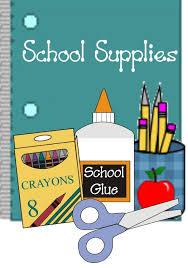 REQUIRED SUPPLIES:3 plastic pocket folders (red, green, yellow)2 jumbo glue sticks2 - 24 count Crayola crayons1 -8 pack of markers2 dozen sharpened #2 pencils Headphones that are compatible with Chromebook 6 skinny dry erase markers- BLACK ONLY PLEASE!1 dry erase board eraserScissorsErasers or Eraser Caps:2 box of tissuesDiwipes Please label supplies with your child’s name and send them in on the 1st day of school. THANK YOU for supporting our classroom! 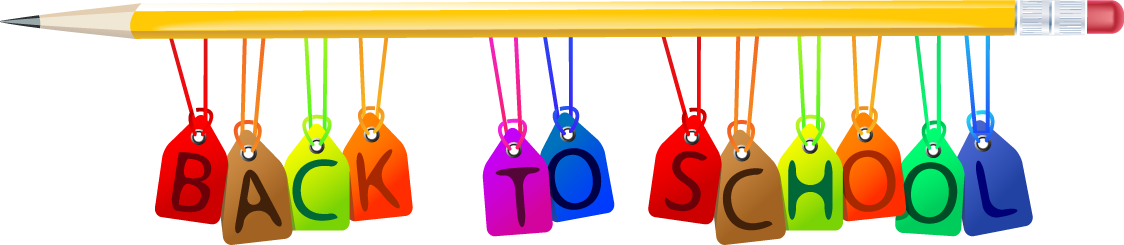 If your family needssupport in purchasingany of the supplieslisted, please contact Bailey Pangman at bpangman@niskyschools.org or (838)200-3954.  Allrequests always remain confidential.